           2. melléklet a …/2022. (… ...) BM rendelethez„11. melléklet a 25/2007. (V. 31.) IRM rendelethez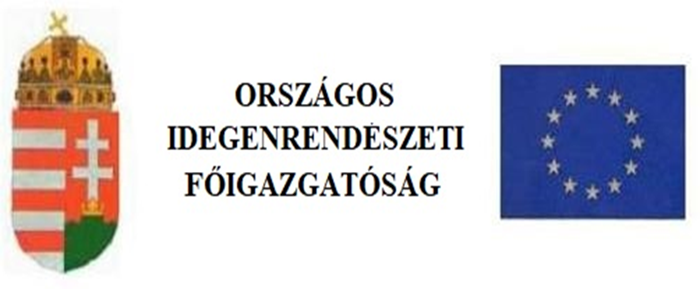 Tartózkodási engedély iránti kérelem 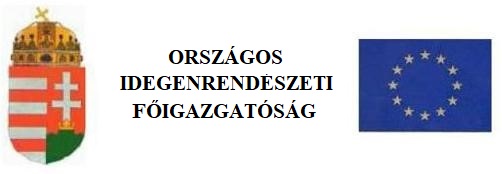 13. számú – BETÉTLAP(Tanulmányok folytatása illetve hallgatói mobilitás) A hatóság tölti ki!A kérelmet átvevő hatóság:   A kérelem átvétel dátuma:□ Tartózkodási engedély kiadása első alkalommal beutazás helye:___________________________________________beutazás ideje:______ év ______  hónap ____  nap (belföldi kérelmezés esetén kitöltendő)Arcfénykép□ Tartózkodási engedély kiadása első alkalommal beutazás helye:___________________________________________beutazás ideje:______ év ______  hónap ____  nap (belföldi kérelmezés esetén kitöltendő)helye□ Tartózkodási engedély kiadása első alkalommal beutazás helye:___________________________________________beutazás ideje:______ év ______  hónap ____  nap (belföldi kérelmezés esetén kitöltendő)□ Tartózkodási engedély kiadása első alkalommal beutazás helye:___________________________________________beutazás ideje:______ év ______  hónap ____  nap (belföldi kérelmezés esetén kitöltendő)□ Tartózkodási engedély kiadása első alkalommal beutazás helye:___________________________________________beutazás ideje:______ év ______  hónap ____  nap (belföldi kérelmezés esetén kitöltendő)□ Tartózkodási engedély kiadása első alkalommal beutazás helye:___________________________________________beutazás ideje:______ év ______  hónap ____  nap (belföldi kérelmezés esetén kitöltendő)□ Tartózkodási engedély kiadása első alkalommal beutazás helye:___________________________________________beutazás ideje:______ év ______  hónap ____  nap (belföldi kérelmezés esetén kitöltendő) □ Tartózkodási engedély meghosszabbítása[A kérelmező (törvényes képviselő) saját kezűaláírás mintája][A kérelmező (törvényes képviselő) saját kezűaláírás mintája][A kérelmező (törvényes képviselő) saját kezűaláírás mintája] Tartózkodási engedély száma : ____________________ Az aláírásnak teljes terjedelmével a keretvonalon belülrekell esni! Az aláírásnak teljes terjedelmével a keretvonalon belülrekell esni! Az aláírásnak teljes terjedelmével a keretvonalon belülrekell esni! érvényessége:              ______ év ______  hónap ____  napAz okmány átvétele: A kérelmező az okmány postai úton történő megküldését kéri. Postai kézbesítés címe:  kérelmező szálláshelye  meghatalmazott kapcsolattartási címe A kérelmező az okmányt a kiállító hatóságnál veszi át.                  Telefonszám:        E-mail cím:       Az okmány átvétele: A kérelmező az okmány postai úton történő megküldését kéri. Postai kézbesítés címe:  kérelmező szálláshelye  meghatalmazott kapcsolattartási címe A kérelmező az okmányt a kiállító hatóságnál veszi át.                  Telefonszám:        E-mail cím:       Az okmány átvétele: A kérelmező az okmány postai úton történő megküldését kéri. Postai kézbesítés címe:  kérelmező szálláshelye  meghatalmazott kapcsolattartási címe A kérelmező az okmányt a kiállító hatóságnál veszi át.                  Telefonszám:        E-mail cím:       Az okmány átvétele: A kérelmező az okmány postai úton történő megküldését kéri. Postai kézbesítés címe:  kérelmező szálláshelye  meghatalmazott kapcsolattartási címe A kérelmező az okmányt a kiállító hatóságnál veszi át.                  Telefonszám:        E-mail cím:       Az okmány átvétele: A kérelmező az okmány postai úton történő megküldését kéri. Postai kézbesítés címe:  kérelmező szálláshelye  meghatalmazott kapcsolattartási címe A kérelmező az okmányt a kiállító hatóságnál veszi át.                  Telefonszám:        E-mail cím:       Az okmány átvétele: A kérelmező az okmány postai úton történő megküldését kéri. Postai kézbesítés címe:  kérelmező szálláshelye  meghatalmazott kapcsolattartási címe A kérelmező az okmányt a kiállító hatóságnál veszi át.                  Telefonszám:        E-mail cím:        kérelmező személyes adatai kérelmező személyes adatai kérelmező személyes adatai kérelmező személyes adatai családi név (útlevél szerint):  utónév (útlevél szerint):  utónév (útlevél szerint):  utónév (útlevél szerint):  születési családi név:  születési utónév:  születési utónév:  születési utónév:  anyja születési családi neve:  születési utóneve:  születési utóneve:  születési utóneve:   nem:  férfi  nő  nem:  férfi  nő családi állapot:
 nőtlen/hajadon
 özvegy  
 házas
 elvált születési idő:       év       hó       nap születési idő:       év       hó       nap születési idő:       év       hó       nap születési hely (település):  születési hely (település):  születési hely (település):  ország:  ország:  állampolgársága:  állampolgársága:  állampolgársága:  állampolgársága:  nemzetisége (nem kötelező kitölteni):  nemzetisége (nem kötelező kitölteni):  nemzetisége (nem kötelező kitölteni):  nemzetisége (nem kötelező kitölteni):  szakképzettsége:  szakképzettsége:  szakképzettsége:  iskolai végzettsége:  alapfokú  középfokú felsőfokú iskolai végzettsége:  alapfokú  középfokú felsőfokú iskolai végzettsége:  alapfokú  középfokú felsőfokú Magyarországra érkezést megelőző foglalkozás:  Magyarországra érkezést megelőző foglalkozás:   kérelmező útlevelének adatai  kérelmező útlevelének adatai  kérelmező útlevelének adatai  kérelmező útlevelének adatai  kérelmező útlevelének adatai  kérelmező útlevelének adatai  kérelmező útlevelének adatai  kérelmező útlevelének adatai útlevél száma:  útlevél száma:  útlevél száma:  útlevél száma:  kiállításának ideje, helye:       év       hó       nap kiállításának ideje, helye:       év       hó       nap kiállításának ideje, helye:       év       hó       nap kiállításának ideje, helye:       év       hó       nap útlevél típusa:  magánútlevél  szolgálati  diplomata  egyéb útlevél típusa:  magánútlevél  szolgálati  diplomata  egyéb útlevél típusa:  magánútlevél  szolgálati  diplomata  egyéb útlevél típusa:  magánútlevél  szolgálati  diplomata  egyéb érvényességi ideje:       év       hó       nap érvényességi ideje:       év       hó       nap érvényességi ideje:       év       hó       nap érvényességi ideje:       év       hó       nap  kérelmező magyarországi szálláshelyének adatai  kérelmező magyarországi szálláshelyének adatai  kérelmező magyarországi szálláshelyének adatai  kérelmező magyarországi szálláshelyének adatai  kérelmező magyarországi szálláshelyének adatai  kérelmező magyarországi szálláshelyének adatai  kérelmező magyarországi szálláshelyének adatai  kérelmező magyarországi szálláshelyének adataihelyrajzi szám:       irányítószám:      helyrajzi szám:       irányítószám:       település:  település:  település:  közterület neve:  közterület neve:  közterület neve:  közterület jellege:  házszám:  házszám:  épület:  lépcsőház:  lépcsőház:  emelet:  ajtó:  a szálláshelyen tartózkodás jogcíme:
 
 tulajdonos    bérlő    családtag    szívességi lakáshasználó    egyéb, éspedig:       a szálláshelyen tartózkodás jogcíme:
 
 tulajdonos    bérlő    családtag    szívességi lakáshasználó    egyéb, éspedig:       a szálláshelyen tartózkodás jogcíme:
 
 tulajdonos    bérlő    családtag    szívességi lakáshasználó    egyéb, éspedig:       a szálláshelyen tartózkodás jogcíme:
 
 tulajdonos    bérlő    családtag    szívességi lakáshasználó    egyéb, éspedig:       a szálláshelyen tartózkodás jogcíme:
 
 tulajdonos    bérlő    családtag    szívességi lakáshasználó    egyéb, éspedig:       a szálláshelyen tartózkodás jogcíme:
 
 tulajdonos    bérlő    családtag    szívességi lakáshasználó    egyéb, éspedig:       a szálláshelyen tartózkodás jogcíme:
 
 tulajdonos    bérlő    családtag    szívességi lakáshasználó    egyéb, éspedig:       a szálláshelyen tartózkodás jogcíme:
 
 tulajdonos    bérlő    családtag    szívességi lakáshasználó    egyéb, éspedig:      4. Teljes körű egészségbiztosítás feltétele Magyarországi tartózkodása idejére rendelkezik-e teljes körű egészségbiztosítással?  foglalkoztatási jogviszony alapján                             rendelkezem anyagi fedezettel a költségek fedezetére   rendelkezem teljes körű egészségbiztosítással          egyéb, éspedig:         vissza- vagy továbbutazás feltételei  vissza- vagy továbbutazás feltételei  vissza- vagy továbbutazás feltételei  vissza- vagy továbbutazás feltételei  vissza- vagy továbbutazás feltételei  vissza- vagy továbbutazás feltételei  vissza- vagy továbbutazás feltételei Jogszerű tartózkodása lejártakor mely országba utazik vissza vagy tovább?       Jogszerű tartózkodása lejártakor mely országba utazik vissza vagy tovább?       Jogszerű tartózkodása lejártakor mely országba utazik vissza vagy tovább?       Jogszerű tartózkodása lejártakor mely országba utazik vissza vagy tovább?       Milyen közlekedési eszközzel?  Milyen közlekedési eszközzel?  Milyen közlekedési eszközzel?  Rendelkezik-e a szükséges  útlevéllel? 
 
 igen   nem vízummal? 
 
 igen   nem menetjeggyel? 
 
 igen   nem menetjeggyel? 
 
 igen   nem anyagi fedezettel? 
 
 igen, összege:        

 nem 6. Kérelmező eltartott házastársa, gyermeke, szülője 6. Kérelmező eltartott házastársa, gyermeke, szülője 6. Kérelmező eltartott házastársa, gyermeke, szülője 6. Kérelmező eltartott házastársa, gyermeke, szülője 6. Kérelmező eltartott házastársa, gyermeke, szülője név/rokonsági fok:       születési hely, idő:       állampolgárság:       tartózkodása jogcíme:
vízum 
tartózkodási engedély
ideiglenes letelepedési engedély 
EK letelepedési engedély 
egyéb   
tartózkodási vízum
letelepedési engedély
nemzeti letelepedési engedély 
bevándorlási engedélyEU Kék KártyaTartózkodási okmány száma:nem tartózkodik Magyarországon név/rokonsági fok:       születési hely, idő:       állampolgárság:       tartózkodása jogcíme:
vízum 
tartózkodási engedély
ideiglenes letelepedési engedély 
EK letelepedési engedély 
egyéb   
tartózkodási vízum
letelepedési engedély
nemzeti letelepedési engedély 
bevándorlási engedélyEU Kék KártyaTartózkodási okmány száma:nem tartózkodik Magyarországon név/rokonsági fok:        születési hely, idő:        állampolgárság:       tartózkodása jogcíme:
vízum 
tartózkodási engedély
ideiglenes letelepedési engedély 
EK letelepedési engedély 
egyéb   
tartózkodási vízum
letelepedési engedély
nemzeti letelepedési engedély 
bevándorlási engedélyEU Kék KártyaTartózkodási okmány száma:nem tartózkodik Magyarországon7. Egyéb adatok7. Egyéb adatok7. Egyéb adatok7. Egyéb adatok7. Egyéb adatok(Magyarországra érkezését megelőző) állandó vagy szokásos tartózkodási helye:  Ország:        Település:        Közterület neve:      (Magyarországra érkezését megelőző) állandó vagy szokásos tartózkodási helye:  Ország:        Település:        Közterület neve:      (Magyarországra érkezését megelőző) állandó vagy szokásos tartózkodási helye:  Ország:        Település:        Közterület neve:      (Magyarországra érkezését megelőző) állandó vagy szokásos tartózkodási helye:  Ország:        Település:        Közterület neve:      (Magyarországra érkezését megelőző) állandó vagy szokásos tartózkodási helye:  Ország:        Település:        Közterület neve:      Rendelkezik-e más schengeni tagállamban érvényes tartózkodásra jogosító okmánnyal?  igen   nem Az engedély típusa, száma:       érvényessége:      év       hó       napRendelkezik-e más schengeni tagállamban érvényes tartózkodásra jogosító okmánnyal?  igen   nem Az engedély típusa, száma:       érvényessége:      év       hó       napVolt-e már korábban elutasított tartózkodási engedély iránti kérelme? 
igen nemVolt-e már korábban elutasított tartózkodási engedély iránti kérelme? 
igen nem Volt-e korábban büntetve? Ha igen, melyik országban, mikor, milyen bűncselekmény miatt, és milyen büntetést róttak ki?
igen nem Volt-e korábban büntetve? Ha igen, melyik országban, mikor, milyen bűncselekmény miatt, és milyen büntetést róttak ki?
igen nem Kiutasították-e korábban Magyarországról, ha igen, mikor? 
igen nem Kiutasították-e korábban Magyarországról, ha igen, mikor? 
igen nem      év       hó       nap      év       hó       nap Tudomása szerint szenved-e gyógykezelésre szoruló HIV/AIDS, továbbá tbc, hepatitis B, luesz, lepra, hastífusz fertőző betegségekben, illetve hordozza-e szervezetében a HIV, a hepatitis B, valamint a hastífusz vagy paratífusz kórokozóit? 
igen nem Tudomása szerint szenved-e gyógykezelésre szoruló HIV/AIDS, továbbá tbc, hepatitis B, luesz, lepra, hastífusz fertőző betegségekben, illetve hordozza-e szervezetében a HIV, a hepatitis B, valamint a hastífusz vagy paratífusz kórokozóit? 
igen nem Ha a fenti megbetegedésekben szenved, fertőzőképes, illetve kórokozó hordozó állapotban van, részesül-e kötelező és rendszeres egészségügyi ellátásban? 
igen nem Ha a fenti megbetegedésekben szenved, fertőzőképes, illetve kórokozó hordozó állapotban van, részesül-e kötelező és rendszeres egészségügyi ellátásban? 
igen nem 8. Kijelentem, hogy az útlevelemben szereplő kiskorú gyermekem velem együtt Magyarországra utazik. igen nem 8. Kijelentem, hogy az útlevelemben szereplő kiskorú gyermekem velem együtt Magyarországra utazik. igen nem tartózkodás tervezett időtartama és indokai tartózkodás tervezett időtartama és indokai Meddig kérelmezi tartózkodása engedélyezését?        év        hónap        napKijelentem, hogy magyarországi tartózkodásom célja:
 Álláskeresés vagy vállalkozás-indítás (1. sz. betétlap)                                Családi együttélés (2. sz. betétlap)  EU Kék kártya (3. sz. betétlap)                                                          Gyakornoki tevékenység (4. sz. betétlap)  Gyógykezelés (5. sz. betétlap)                                                            Hivatalos (6. sz. betétlap)                                                                  Jövedelemszerzés (7. sz. betétlap)  Kutatás vagy kutatói mobilitás (hosszú távú) (8. sz. betétlap)                   Munkavállalás (9. sz. betétlap)                                Nemzeti (10. betétlap) Önkéntes tevékenység folytatása (11. betétlap)  Szezonális munkavállalás (12. betétlap)             Tanulmányok folytatása vagy hallgatói mobilitás (13. sz. betétlap)  Vállalaton belüli áthelyezés (14. sz. betétlap)  Egyéb, éspedig:       (15. sz. betétlap) Fehér Kártya (16. sz. betétlap)Kijelentem, hogy magyarországi tartózkodásom célja:
 Álláskeresés vagy vállalkozás-indítás (1. sz. betétlap)                                Családi együttélés (2. sz. betétlap)  EU Kék kártya (3. sz. betétlap)                                                          Gyakornoki tevékenység (4. sz. betétlap)  Gyógykezelés (5. sz. betétlap)                                                            Hivatalos (6. sz. betétlap)                                                                  Jövedelemszerzés (7. sz. betétlap)  Kutatás vagy kutatói mobilitás (hosszú távú) (8. sz. betétlap)                   Munkavállalás (9. sz. betétlap)                                Nemzeti (10. betétlap) Önkéntes tevékenység folytatása (11. betétlap)  Szezonális munkavállalás (12. betétlap)             Tanulmányok folytatása vagy hallgatói mobilitás (13. sz. betétlap)  Vállalaton belüli áthelyezés (14. sz. betétlap)  Egyéb, éspedig:       (15. sz. betétlap) Fehér Kártya (16. sz. betétlap)Kijelentem, hogy a kérelmemben és az ahhoz csatolt …………....….. betétlap(ok)on leírt adatok a valóságnak megfelelnek. Tudomásul veszem, hogy valótlan adatok közlése a kérelem elutasítását vonja maga után.Kijelentem, hogy a kérelmemben és az ahhoz csatolt …………....….. betétlap(ok)on leírt adatok a valóságnak megfelelnek. Tudomásul veszem, hogy valótlan adatok közlése a kérelem elutasítását vonja maga után. Kelt: .........................................................................................................................
(aláírás)Kijelentem, hogy vállalom az Európai Unió tagállamai területének önkéntes elhagyását, amennyiben a tartózkodási engedély kérelmem véglegesen elutasításra kerül. (belföldi kérelmezés esetén kitöltendő)Kijelentem, hogy vállalom az Európai Unió tagállamai területének önkéntes elhagyását, amennyiben a tartózkodási engedély kérelmem véglegesen elutasításra kerül. (belföldi kérelmezés esetén kitöltendő) Kelt: ..................................................... ....................................................................
(aláírás)Elektronikus fizetési eszközzel vagy banki befizetés útján történő fizetés tranzakciós száma:      Elektronikus fizetési eszközzel vagy banki befizetés útján történő fizetés tranzakciós száma:      A hatóság tölti ki!A hatóság tölti ki! A kérelem teljesítése esetén A kérelem teljesítése eseténA kérelmező magyarországi tartózkodását _________________________ célból ______ év ____ hónap ___ napig engedélyezem.A kérelmező magyarországi tartózkodását _________________________ célból ______ év ____ hónap ___ napig engedélyezem.Kelt: ..................................................... ....................................................................
(aláírás, pecsét)Kiadott tartózkodási engedély száma: ______________________________Kiadott tartózkodási engedély száma: ______________________________A tartózkodási engedélyt átvettem.A tartózkodási engedélyt átvettem.Kelt: .....................................................	....................................................................	(a kérelmező aláírása)Kelt: .....................................................	....................................................................	(a kérelmező aláírása) Hosszabbítás esetén a visszavont tartózkodási engedély száma: ______________________________ Hosszabbítás esetén a visszavont tartózkodási engedély száma: ______________________________A kérelem elutasítása esetén Elutasító határozat száma: ______________________________ Az elutasítás kelte: ______év _____ hónap ___ nap Az elutasítás jogalapja:Az eljárás megszüntetése eseténA megszüntető döntés száma: ______________________________A döntés kelte: ______év _____ hónap ___ nap A döntés jogalapja: kérelem jogalapjatanulmányok folytatásahallgatói mobilitásHallgatói mobilitás eseténaz első tagállam megnevezése:      az első tagállam által kiadott okmány típusa:      száma:      érvényességi ideje:       év       hó       nap2. Fogadó oktatási intézmény adatai2. Fogadó oktatási intézmény adatai név:       képzés jellege: 
középfokú képzés felsőfokú alapképzéstovábbképzés egyéb képzésképzés típusa: 
előkészítő képzés  alapképzés Az oktatási intézmény székhelyének címe:       Az oktatási intézmény székhelyének címe:      3. Korábbi iskolai végzettsége3. Korábbi iskolai végzettsége Oktatási intézmény neve:      Az oktatási intézmény székhelyének címe:       képzés jellege: 
középfokú képzés   felsőfokú alapképzésFelsőfokú végzettség esetén a szak megnevezése: Az oklevél szerzés dátuma:      év       hó       nap    4. Milyen nyelvből, milyen szintű nyelvtudással rendelkezik?             nyelv,          szint;                nyelv,         szint;             nyelv,         szint;TÁJÉKOZTATÓ A tartózkodási engedély iránti kérelmet a tartózkodási feltételeket igazoló okiratok egyidejű csatolásával, személyesen lehet előterjeszteni. A kérelemhez csatolni kell egy darab arcfényképet, valamint a külön jogszabályban meghatározott mértékű igazgatási szolgáltatási díjat.  A kérelem benyújtásakor az érvényes úti okmányt be kell mutatni. Az útlevélnek az engedélyezett tartózkodási jogosultság lejártakor még érvényesnek kell lennie. A kérelemhez csatolandó mellékletek:a tartózkodás célját igazoló okiratfelsőoktatási intézménytől származó felvételi vagy hallgatói jogviszony igazolásközépfokú oktatási intézménytől származó iskolalátogatási igazolás felsőfokú oktatási intézmény által meghatározott díj befizetéséről szóló igazolásnyelvtudást igazoló okirat a lakhatás jogcímét igazoló okirat30 napnál nem régebbi hiteles tulajdonilap-másolatlakásbérleti szerződés vagy szívességi lakáshasználatról szóló okiratkollégiumi igazoláskitöltött szálláshely-bejelentő lap a szállásadó aláírásávala megélhetést igazoló okiratösztöndíj folyósításáról szóló igazoláscsaládtag eltartása esetén: eltartói nyilatkozat és a tartási képességet alátámasztó iratbanki igazolásegyéb rendszeres jövedelem folyósításáról szóló igazolásegyéb okiratteljes körű egészségbiztosítást igazoló okiratTÁJÉKOZTATÓ A tartózkodási engedély meghosszabbítása iránti kérelemhez csatolni kell továbbá az oktatási intézmény által kiállított igazolást a kérelmező tanulmányi előrehaladásáról.Ha a tartózkodási engedély meghosszabbítása iránti kérelem benyújtásakor a tartózkodási engedély kiadásának alapjául szolgáló feltételek nem változtak meg, és azokkal továbbra is igazolni tudja a tartózkodás feltételeit, az ezt igazoló okiratot ismételten nem kell csatolnia.Az eljárás során az idegenrendészeti hatóság a tényállás tisztázása érdekében további okiratok benyújtására is 
felhívhatja! Az eljáró idegenrendészeti hatóságtól kérheti, hogy az más hatóságtól szerezze be az Ön által megjelölt adatra vonatkozó igazolást. A kérelemnek ez a része a személyes adatai tekintetében adat kezeléséhez, illetve továbbításához való hozzájárulásnak minősül. Ha a szükséges adatokat az eljáró idegenrendészeti hatóság szerzi be, az ehhez szükséges illeték vagy igazgatási szolgáltatási díjfizetési kötelezettségét az idegenrendészeti hatóságnál kell teljesítenie.